УКРАЇНАЧернівецька міська радаУправлiння    освiтиНАКАЗ19 лютого 2024 р.                                                                                     №60Щодо  дій  у випадку загрози                                                                              виникнення повені та дощовихпаводків у весняно-літній період 2024 рокуЗ метою забезпечення безаварійного пропуску льодоходу, повені та дощових паводків у весняно - літній період 2024 року та здійснення превентивних заходів щодо запобігання виникненню надзвичайних ситуацій  в закладах освіти на території  Чернівецької міської ТГ на підставі методичних рекомендацій ДСНС , листів Департаменту освіти і науки обласної державної адміністрації та Протоколу №3 від 13.02.2024 р. міської постійно діючої комісії ТЕБ та НС, а також оперативного реагування керівників  закладів освіти  Чернівецької  міської ТГ на можливі надзвичайні ситуації     НАКАЗУЮ:1. Провести у закладах освіти Чернівецької міської територіальної громади виховні години, бесіди, години спілкування з метою вивчення Порядку дій у випадку загрози виникнення повені, паводка (методичні рекомендації додаються).2. Розмістити в загальнодоступних місцях інформаційні матеріали, розповсюдити листівки, іншу наочну агітацію для  батьків про дії у випадку загрози виникнення повені, паводка, в зоні раптового затоплення та  після повені, паводка.3. Розмістити на сайтах закладів освіти інформаційно-роз’яснювальні відео про правила безпечної поведінки при льодоході, повені щодо попередження загибелі людей при їх виникненні.4. Керівникам закладів освіти Чернівецької міської ТГ (гімназії №3, 4, 6, ЗДО  № 49 «Малятко», №51 «Лелеченя»), які періодично трапляють в зону ризику  впливу повені та можливого підтоплення, розробити відповідні плани реагування  під час виникнення НС. 5. Визначити відповідальних осіб за виконання заходів плану реагування з метою попередження виникнення нещасних випадків і надзвичайних ситуацій під час пропуску льодоходу, повені та паводків у весняно-літній період 2024 року. 6. Інформацію щодо виконання плану заходів реагування, керівникам закладів зазначених в п.4  надіслати в управління освіти до 23.02.24 р. на електронну адресу kolodriv503@gmail.com7. Контроль за виконанням цього наказу залишаю за собою.	Заступник начальника, начальник відділу забезпечення якості та стратегічного розвитку закладів загальної середньої освіти   управління освіти			                                         Альона ОНОФРЕЙПогоджено:Головний спеціалістдошкільної освіти                                                           Любов Чобанюк       Виконавець      Фахівець з питань ЦЗ та ПБ                                           Василь КолодрівськийМетодичні рекомендаціїПорядокдій у випадку загрози виникнення повені, паводка	Повінь (водопілля) – фаза водного режиму річки, яка щороку повторюється в один і той самий період року, характеризується найбільшою водністю, високим і тривалим підйомом та спадом рівнів води у річці. Спостерігається у весняний період, коли сніг починає танути і рівень води у річках поступово піднімається.	Паводок – нетривале швидке підвищення водності річки, що утворюється під час інтенсивного танення снігу чи випадіння сильних дощів. На відміну від повені, паводки виникають нерегулярно.Фактори небезпеки повеней та паводків: руйнування будинків та будівель, мостів; розмив залізничних та автомобільних шляхів; аварії на інженерних мережах; знищення посівів; жертви серед населення та загибель тварин.Унаслідок повені, паводку починається просідання будинків та землі, виникають зсуви та обвали.Дії у випадку загрози виникнення повені, паводка:- сирени та переривчасті гудки підприємств та транспортних засобів - це сигнал “Увага всім”. Негайно ввімкніть радіоприймач або телевізор. Уважно слухайте інформацію про надзвичайну ситуацію та інструкції про порядок дій, не користуйтеся без потреби телефоном, щоб він був вільним для зв'язку з вами;- зберігайте спокій, попередьте сусідів, надайте допомогу інвалідам, дітям та літнім людям;- дізнайтеся у місцевих органів державної влади та місцевого самоврядування місце збору мешканців для евакуації та готуйтеся до неї;- підготуйте документи, одяг, найбільш необхідні речі, запас продуктів харчування на декілька днів, медикаменти. Складіть все у валізу. Документи зберігайте у водонепроникному пакеті;- від'єднайте всі споживачі електричного струму від електромережі, вимкніть газ;- перенесіть більш цінні речі та продовольство на верхні поверхи або підніміть на верхні полиці;- переженіть худобу, яка є у вашому господарстві, на підвищену місцевість.		- зачиніть усі вікна і двері, при необхідності забийте вікна та двері перших поверхів дошками або фанерою.		- покладіть паливно-мастильні і токсичні речовини у надійне місце (не доступне для впливу води), щоб не викликати забруднення навколишнього середовища.Дії в зоні раптового затоплення під час повені, паводка:- зберігайте спокій, уникайте паніки;- швидко зберіть необхідні документи, цінності, ліки, продукти та інші необхідні речі;- надайте допомогу дітям, інвалідам та літнім людям. Вони підлягають евакуації в першу чергу;- по можливості негайно залиште зону затоплення.- перед виходом з будинку вимкніть електро- та газопостачання, загасіть вогонь у грубах. Зачиніть вікна та двері, якщо є час – зачиніть вікна та двері першого поверху дошками (щитами);-  відчиніть хлів – дайте худобі можливість урятуватися;- підніміться на верхні поверхи. Якщо будинок одноповерховий – займіть горішні приміщення;- до прибуття допомоги залишайтеся на верхніх поверхах, дахах, деревах чи інших підвищеннях, сигналізуйте рятівникам, щоб вони мали змогу швидко вас знайти;- перевірте, чи немає поблизу постраждалих, надайте їм, по можливості, допомогу;- потрапивши у воду, зніміть із себе важкий одяг і взуття, відшукайте поблизу предмети, якими можна скористатися до одержання допомоги;- не переповнюйте рятувальні засоби (катери, човни, плоти тощо).Дії після повені, паводка:- переконайтесь, що ваше житло не отримало внаслідок повені ніяких ушкоджень та не загрожує заваленням, відсутні провалини в будинку і навколо нього, не розбите скло і немає небезпечних уламків та сміття;- не користуйтесь електромережею до повного осушення будинку;- обов'язково кип'ятіть питну воду, особливо з джерел водопостачання, які були підтоплені;- просушіть будинок, проведіть ретельне очищення та дезінфекцію забрудненого посуду, домашніх речей і прилеглої до будинку території;- здійснюйте осушення затоплених підвальних приміщень поетапно, з розрахунку 1/3 об'єму води на добу;- електроприладами можна користуватися тільки після їх ретельного просушування;- заборонено вживати продукти, які були підтоплені водою під час повені. Позбавтеся від них та від консервації, що була затоплена водою і отримала ушкодження; - усе майно, що було затопленим, підлягає дезінфекції;- дізнайтеся у місцевих органів державної влади та місцевого самоврядування адреси організацій, що відповідають за надання допомоги потерпілому населенню.	Пам’ятайте, що до перевірки фахівцями стану електричної мережі вмикати електроприлади категорично забороняється.	Носіть гумові чоботи. Переконайтеся в тому, що електричні кабелі не входять і не контактують з водою. У затоплених місцях негайно вимикайте електроживлення на розподільних щитах, якщо ви цього ще не зробили. Якщо підлога біля електрощитка волога, накрийте її сухою дошкою і ставайте на неї. Щоб відімкнути електрику, скористайтеся сухою палицею.			Про пошкодження або руйнування водопровідних, газових і каналізаційних магістралей негайно повідомте у відповідні комунальні служби та організації.		Не застосовуйте в їжу продукти харчування, що перебували у воді, до проведення перевірки санітарно-епідеміологічною службою та їх термічної обробки.		Колодязі з питною водою, що потрапили в зону затоплення, необхідно осушити для їх подальшої дезінфекції.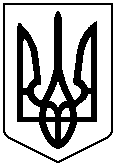 